Animals of the BosqueCan you match the animals below with the sounds they make? Write the sound # next to the correct animal.#___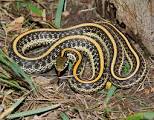 #___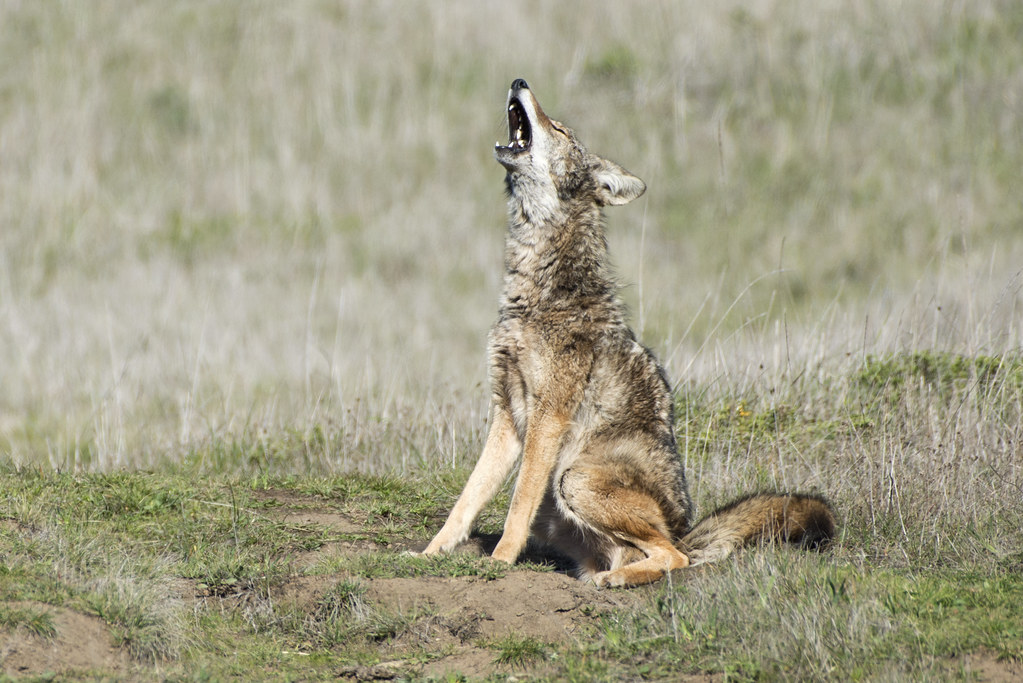 #___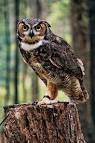 #___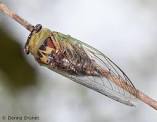 #___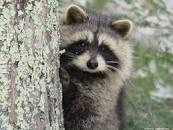 #___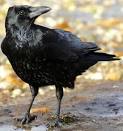 #___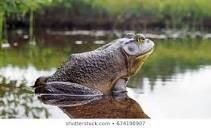 #___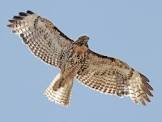 #___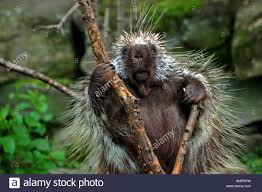 #___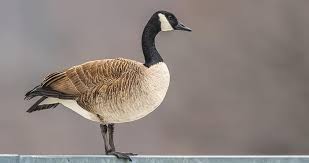 